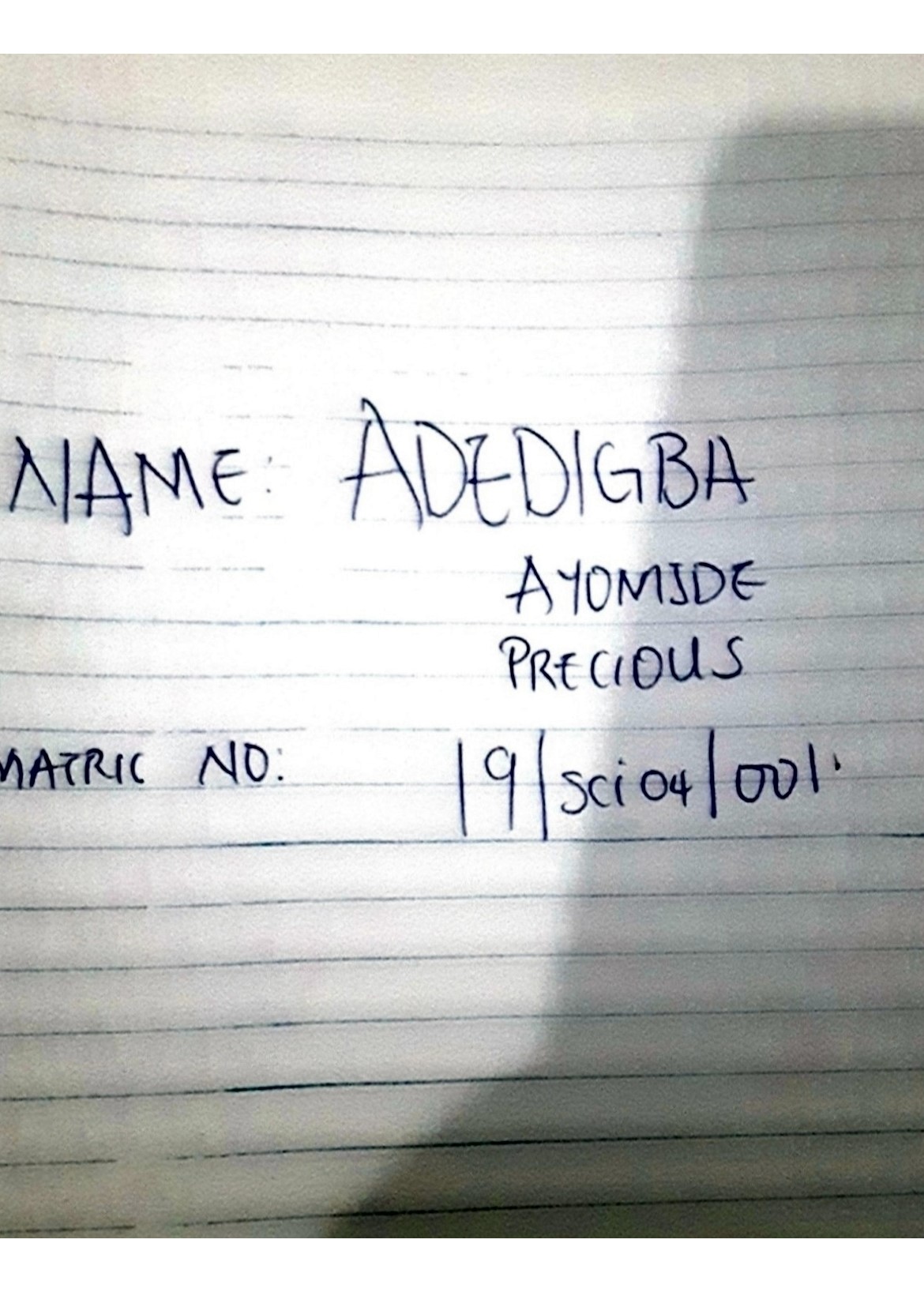 当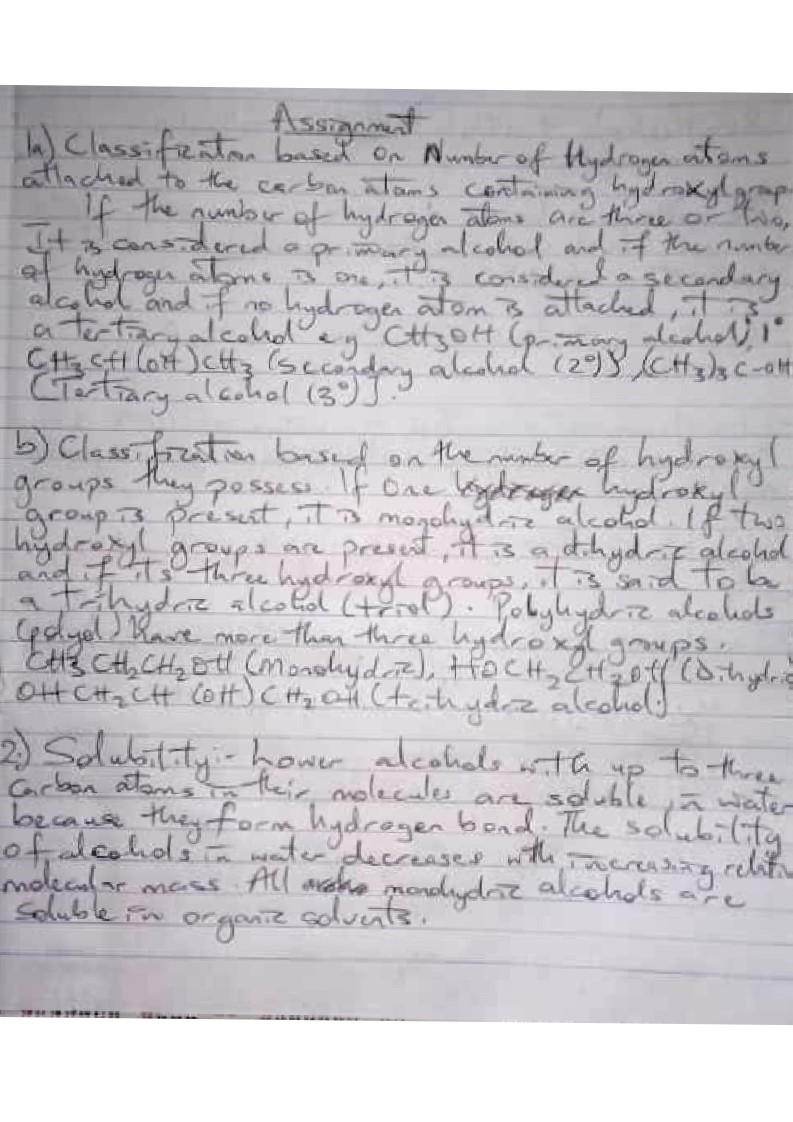 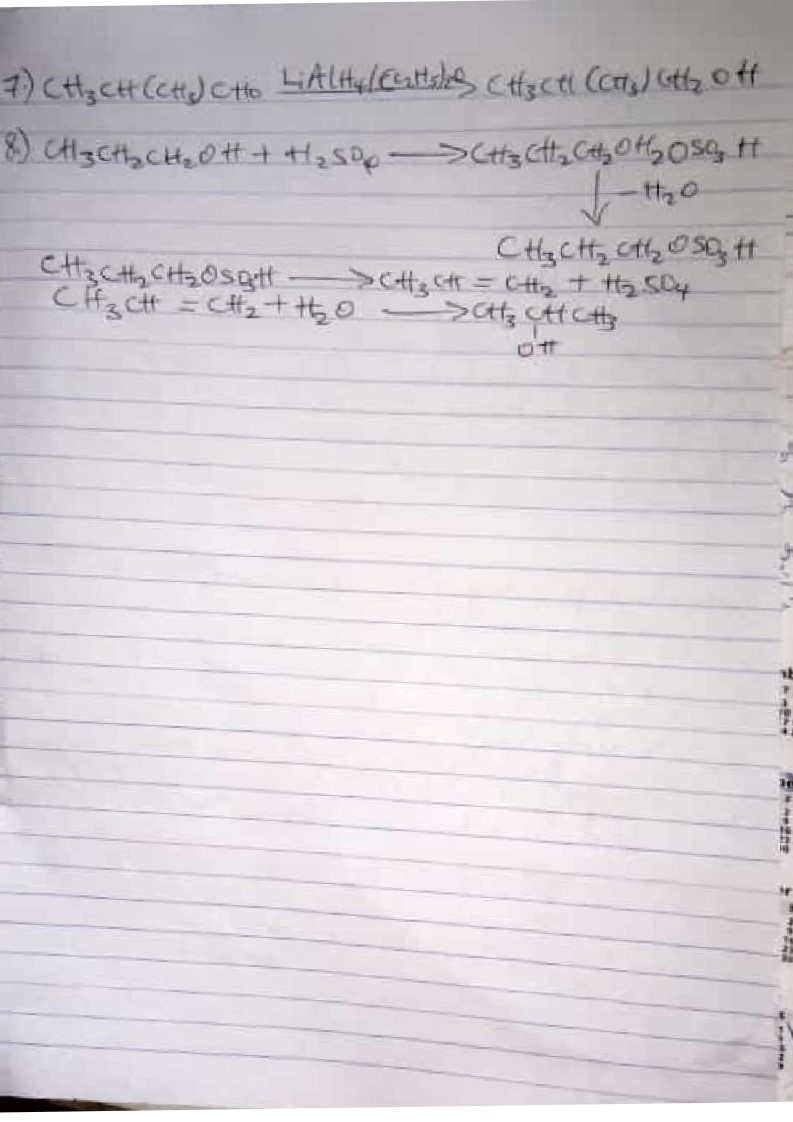 